Управление огоньками на машине с помощью пульта!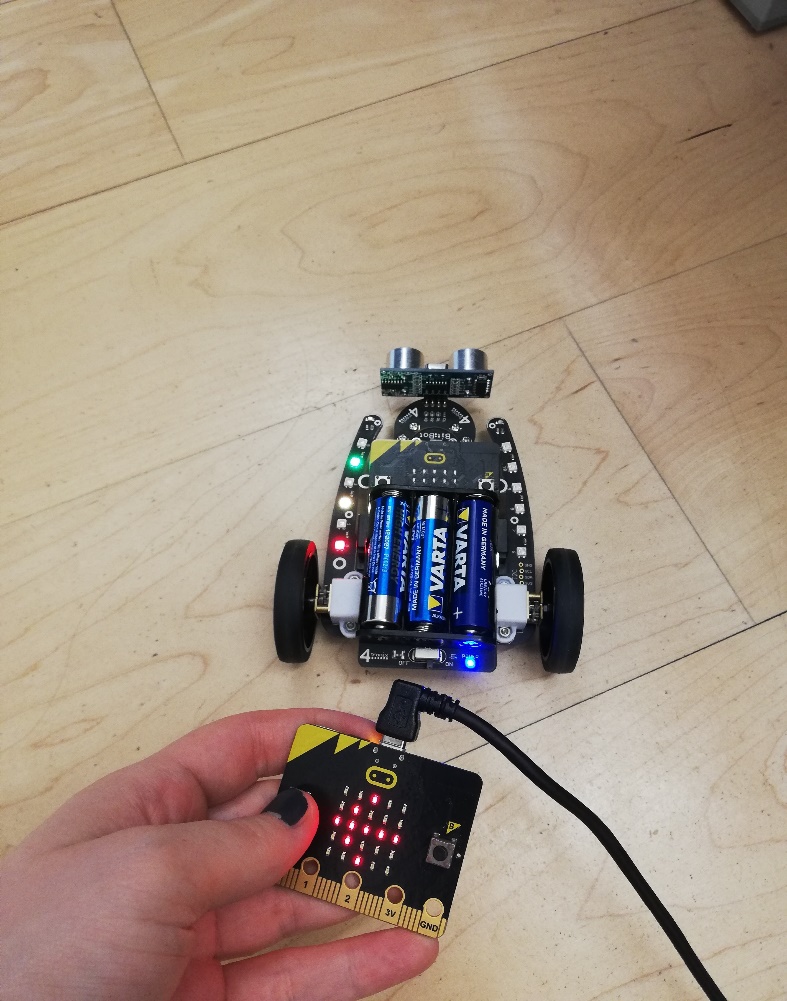 Программный кодКод программы состоит из двух частей. 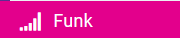 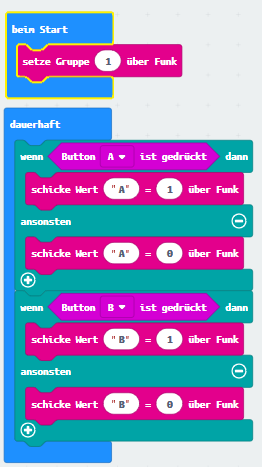 Одна часть для пульта управления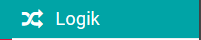 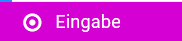 Другая часть для Bit:Bot.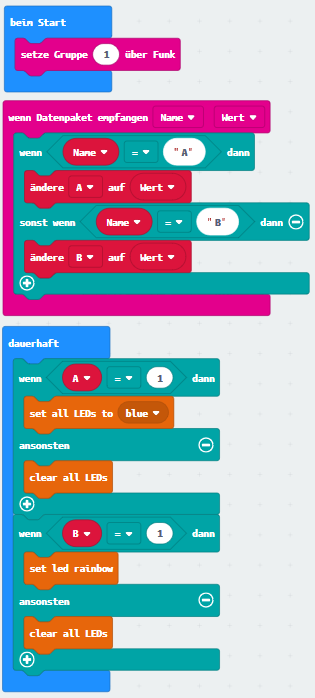 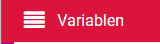 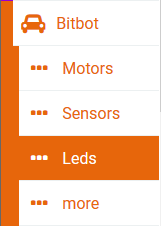 Скачай и попробуй с Bit:Bot! 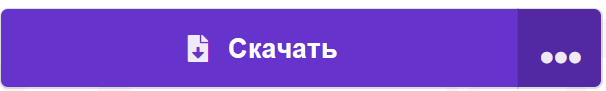 